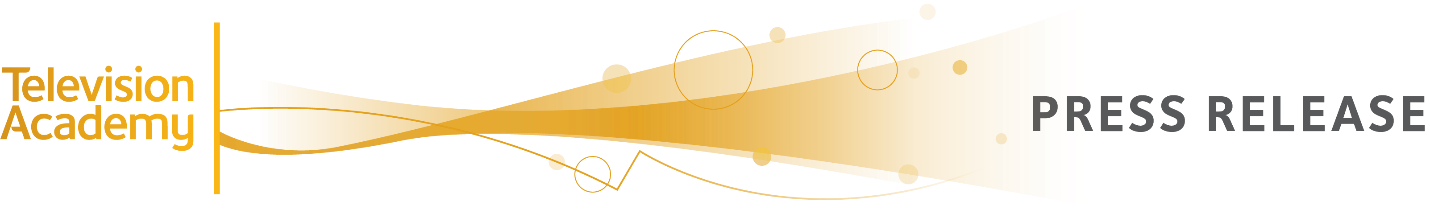 FOR IMMEDIATE RELEASECOMPLETE LISTING OF 71st EMMY® AWARDS WINNERS(Los Angeles –Sept. 22, 2019) – The Television Academy tonight celebrated the 71st Emmy® Awards, recognizing excellence in primetime programming and individual achievement for the 2018-2019 television season.The 71st Emmy Awards were broadcast live from the Microsoft Theater in Los Angeles on FOX. Produced by Don Mischer Productions and Done+Dusted, the telecast featured 27 awards presented by top talent from some of television’s most acclaimed shows including Angela Bassett (9-1-1 and The Flood), Anthony Anderson (black-ish), Stephen Colbert (The Late Show with Stephen Colbert), James Corden (The Late Late Show with James Corden), Julia Louis-Dreyfus (Veep), Michael Douglas (The Kominsky Method), Bill Hader (Barry), Ken Jeong (The Masked Singer), Lin-Manuel Miranda (Fosse/Verdon and His Dark Materials), Catherine O’Hara (Schitt’s Creek), Gwyneth Paltrow (The Politician), Amy Poehler (Duncanville and Russian Doll), Billy Porter (Pose), Ben Stiller (Escape at Dannemora), Phoebe Waller-Bridge (Fleabag and Killing Eve), Taraji P. Henson (Empire) and Zendaya (Euphoria).Additionally, Emmys were awarded in 97 other categories at the Creative Arts Emmy Awards on Sept. 14 and Sept. 15.For more information, visit Emmys.com.#   #   #PRESS CONTACTS:Jim Yeagerbreakwhitelightjim@breakwhitelight.com818-264-6812Stephanie Goodellbreakwhitelightstephanie@breakwhitelight.com818-462-1150The awards, as tabulated by the independent accounting firm of Ernst & Young LLP, were distributed as follows:A complete list of all awards presented tonight is attached. The following pages include a recap of all programs and individuals with multiple awards.PROGRAMS WITH MULTIPLE AWARDS  INDIVIDUALS WITH MULTIPLE AWARDSOutstanding Supporting Actor In A Comedy SeriesTony Shalhoub as Abe Weissman 					Prime VideoThe Marvelous Mrs. Maisel
Outstanding Supporting Actress In A Comedy SeriesAlex Borstein as Susie Myerson 						Prime VideoThe Marvelous Mrs. Maisel
Outstanding Writing For A Comedy Series
Phoebe Waller-Bridge, Written by 					Prime VideoFleabagEpisode 1


Outstanding Directing For A Comedy SeriesHarry Bradbeer, Directed by 						Prime VideoFleabag
Episode 1
Outstanding Lead Actor In A Comedy SeriesBill Hader as Barry 							HBOBarry


Outstanding Lead Actress In A Comedy SeriesPhoebe Waller-Bridge as Fleabag 					Prime VideoFleabagOutstanding Competition ProgramRuPaul's Drag Race 							VH1 Pamela Post, Executive Producer
Tim Palazzola, Executive Producer
Randy Barbato, Executive Producer
Fenton Bailey, Executive Producer
Tom Campbell, Executive Producer
RuPaul Charles, Executive Producer
Steven Corfe, Executive Producer
Mandy Salangsang, Executive Producer
Bruce McCoy, Co-Executive Producer
Michele Mills, Co-Executive Producer
Jacqueline Wilson, Co-Executive Producer
Thairin Smothers, Senior Producer
John Polly, Producer
Michelle Visage, Producer
Jen Passovoy, ProducerOutstanding Supporting Actress In A Limited Series Or MoviePatricia Arquette as Dee Dee Blanchard 				HuluThe Act
Outstanding Directing For A Limited Series, Movie Or Dramatic SpecialJohan Renck, Directed by 							HBO Chernobyl
Outstanding Supporting Actor In A Limited Series Or MovieBen Whishaw as Norman 							Prime VideoA Very English Scandal
Outstanding Writing For A Limited Series, Movie Or Dramatic SpecialCraig Mazin, Written by 							HBOChernobylOutstanding Lead Actor In A Limited Series Or MovieJharrel Jerome as Korey Wise 						NetflixWhen They See Us
Outstanding Television MovieBandersnatch (Black Mirror)						NetflixAnnabel Jones, Executive Producer
Charlie Brooker, Executive Producer
Russell McLean, Producer
Outstanding Lead Actress In A Limited Series Or MovieMichelle Williams as Gwen Verdon 					FX NetworksFosse/Verdon
Outstanding Limited SeriesChernobyl									HBO Craig Mazin, Executive Producer
Carolyn Strauss, Executive Producer
Jane Featherstone, Executive Producer
Johan Renck, Co-Executive Producer
Chris Fry, Co-Executive Producer
Sanne Wohlenberg, ProducerOutstanding Writing For A Variety SeriesDan Gurewitch, Senior Writer 						HBO
Jeff Maurer, Senior Writer
Jill Twiss, Senior Writer
Juli Weiner, Senior Writer
Tim Carvell, Written by
Raquel D'Apice, Written by
Josh Gondelman, Written by
Daniel O'Brien, Written by
John Oliver, Written by
Owen Parsons, Written by
Charlie Redd, Written by
Joanna Rothkopf, Written by
Ben Silva, Written by
Seena Vali, Written byLast Week Tonight With John Oliver 

Outstanding Variety Sketch SeriesSaturday Night Live							NBCLorne Michaels, Executive Producer
Ken Aymong, Supervising Producer
Lindsay Shookus, Producer
Erin Doyle, Producer
Tom Broecker, Producer
Steve Higgins, Produced by
Erik Kenward, Produced by
Outstanding Directing For A Variety SeriesDon Roy King, Directed by 						NBC

Saturday Night Live
Host: Adam Sandler  
Outstanding Variety Talk SeriesLast Week Tonight With John Oliver					HBOJohn Oliver, Executive Producer/Host
Tim Carvell, Executive Producer
Liz Stanton, Executive Producer
Jeremy Tchaban, Supervising ProducerOutstanding Supporting Actor In A Drama SeriesPeter Dinklage as Tyrion Lannister 					HBOGame Of Thrones
Outstanding Writing For A Drama Series
Jesse Armstrong, Written by 						HBOSuccession
Nobody Is Ever Missing
Outstanding Supporting Actress In A Drama SeriesJulia Garner as Ruth Langmore 						NetflixOzark
Outstanding Lead Actor In A Drama SeriesBilly Porter as Pray Tell 							FX Networks

Pose
 Outstanding Directing For A Drama Series

Jason Bateman, Directed by 						NetflixOzark
Reparations
Outstanding Lead Actress In A Drama SeriesJodie Comer as Villanelle 							 BBC AmericaKilling EveOutstanding Comedy SeriesFleabag 									Prime VideoPhoebe Waller-Bridge, Executive Producer
Harry Bradbeer, Executive Producer
Lydia Hampson, Executive Producer
Harry Williams, Executive Producer
Jack Williams, Executive Producer
Joe Lewis, Executive Producer
Sarah Hammond, Producer
Outstanding Drama SeriesGame Of Thrones								HBO David Benioff, Executive Producer
D.B. Weiss, Executive Producer
Carolyn Strauss, Executive Producer
Bernadette Caulfield, Executive Producer
Frank Doelger, Executive Producer
David Nutter, Executive Producer
Miguel Sapochnik, Executive Producer
Vince Gerardis, Co-Executive Producer
Guymon Casady, Co-Executive Producer
George R.R. Martin, Co-Executive Producer
Bryan Cogman, Co-Executive Producer
Chris Newman, Producer
Greg Spence, Producer
Lisa McAtackney, Producer
Duncan Muggoch, ProducerCreative ArtsTelecastTotalHBO25934Netflix23427Prime Video8715National Geographic808NBC527CNN505FX Networks325CBS404FOX404Hulu314VH1314YouTube404SundanceTV303CW202ABC101Apple Music 101BBC America011NASA TV 101Oculus Store 101Twitch101Game Of Thrones12Chernobyl10The Marvelous Mrs. Maisel 8Free Solo 7Fleabag6Love, Death & Robots 5Saturday Night Live5Fosse/Verdon4Last Week Tonight With John Oliver4Queer Eye 4RuPaul's Drag Race4Age of Sail3Barry3Russian Doll 3State Of The Union 3The Handmaid's Tale 3Anthony Bourdain Parts Unknown 2Bandersnatch (Black Mirror)2Crazy Ex-Girlfriend 2Our Planet 2Ozark2RENT2Succession2United Shades Of America With W. Kamau Bell 2When They See Us2NameCountCreditsChin, Jimmy3Director, Director/Producer, Director of PhotographyWaller-Bridge, Phoebe 3Executive Producer, Performer, WriterBourdain, Anthony2Executive Producer, WriterBradbeer, Harry2Executive Producer, DirectorCantrell, Christine2HairstylistCarvell, Tim 2Executive Producer, WriterCharles, RuPaul2Executive Producer, HostCorden, James2Executive Producer, ProducerDoyle, Erin2ProducerEntelis, Amy2Executive ProducerMazin, Craig 2Executive Producer, WriterMichaels, Lorne2Executive ProducerMielgo, Alberto2Production Designer, Writer/DirectorMiller, Diana 2ProducerOliver, John2Executive Producer/Host, WriterRenck, Johan2Co-Executive Producer, DirectorRogers, Sheila 2Supervising ProducerStrauss, Carolyn 2Executive ProducerVasarhelyi, Elizabeth Chai2Director, Director/ProducerWinston, Ben2Executive Producer